Math 3								Name ____________________________
1-5 Properties of Logarithms I can use properties of logarithms and exponents to write algebraic expressions in equivalent forms and solve equations involving logs and exponents.Warm up: 
Solve the following equation for x:		In this activity, we will be learning some properties of logarithms that will help us solve the above equations efficiently.___________________________________________________________________________________Earlier in your mathematics career, you learned the rules for simplifying exponents.  Just as exponents have rules for simplification, logarithms also have rules for simplification.  You will explore/review/discover these rules below:Use your calculator to complete the following table.  ROUND TO 4 DECIMAL PLACES!!1.	(a) Use your table for find log 2 + log 4(b) Look for a value of N in your table for which log N equals your answer for part (a)(c) Complete the following equation:	log 2 + log 4 = log ____2.	Use your table to complete the following equations(a) log 8 + log 5  = log _____				(b) log 4 + log 20 = log ____3.	Generalize your results from 1 and 2:		4.	Use your table to complete these equations:(a) log 8 – log 2 = log ________		(b) log 50 – log 5 = log ________(c) log 60 – log 10 = log ________		(d) log 90 – log 30 = log ________5.	Generalize your results from 4:		6.	Use your table to complete these equations:(a) 2 log 3 = log _____	(b) 2 log 10 = log _____		(c) 3 log 10 = log _____7.	Generalize your results from number (6):	Practice: 1.         Simplify the following and write as a log of a single number or logarithmic expression.  NO CALCULATOR!a. 		      b.        		c.       2.   	Expand each of the following into the sum or difference of logarithms.  There should be no   exponents. a.       			b.     			c. 	3.	Answer the below multiple choice question from the SAT:If  and , then 	b.  		c.  		d.  	e.  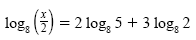 4.   	Solve for x:  5.	Now that you know the properties of logarithm, go back to the top and see if you can answer the warm up question.N12345678910Log NN20304050607080901001000Log N